Муниципальное бюджетное дошкольное образовательное учреждение  «Детский сад № 109 «Букварёнок»Конспект непосредственно  - образовательной деятельности во второй младшей группе «Лучики» (с применением  ИКТ)Подготовила:Воспитатель Лутовинова М.В.г. Вологда, 2023 г.Конспект непосредственно – образовательной деятельности по формированию математических представлений  с применением  ИКТ во второй младшей на тему  «В гости к белочке»Цель – создание условий для развития у детей элементарных математических представлений в процессе игровой и познавательной деятельности с использованием информационно компьютерных технологий.
Задачи:
ОбразовательныеУпражнять детей в сравнении предметов по величине, ширине                           и высоте и обозначать словами: широкий, узкий, высокий, низкий, большой, маленький.Закрепить названия основных цветов: красный, синий, зеленый, желтый.Развивающие. Развивать внимание, память, мелкую моторику рук.Воспитательные.Воспитывать доброжелательное отношение к другим и желание прийти на помощь.Оборудование: Презентация «В госте к белочке», дорожки (выложенные из конструктора): широкая и узкая, елочки: высокая и низкая, шишки: большие и маленькие, коврики – тренажеры.Интеграция образовательных областей: познавательное развитие, физическое развитие, социально – коммуникативное развитие, речевое развитие.ХОД НОДМотивационный этапДети заходят в группу, садятся на стулья и слышат голос (запись голоса «Зайчика»).
Дети видят на экране зайчика
Воспитатель: Ребята, ой, а кто это? (ответы детей)
– Здравствуй, зайчикЗайчик здоровается с детьми.– Зайчик, а что ты тут делаешь?Зайчик:  Ребята, белочка пригласила меня к себе в гости и сказала, чтобы я шел по широкой дорожке. А я, к сожалению, не знаю, какая дорожка широкая.
Воспитатель: Не переживай, зайчик, мы тебе с ребятами  обязательно поможем. Правда, ребята?– Ребята, по какой дорожке белочка сказала идти зайчику? (ответы детей)– Давайте поиграем и вспомним, как определить, где широкая, а где узкая дорожка.Основная часть Проводится игра «Шире-шире-широко» демонстрируем, раздвигая руки в стороны, так же «уже-уже-узко» (сидя на стульчиках)– Посмотрите и скажите, какого цвета широкая дорожка? Какого цвета узкая?  (Ответы детей)– Ну, что отправляемся в гости к белочке по широкой дорожке. Становитесь за мной (дети встают и повторяют движения  за воспитателем).Зашагали наши ножки: топ – топ – топ,
Ну – ка, веселее: топ – топ – топ,
Вот как мы умеем: топ – топ – топ.
– Шли, мы, шли, к домику белочке пришли.
На экране появляется белочка (дети садятся на свои места) Воспитатель: Что случилось, белочка, почему ты такая грустная и почемуоколо тебя лежит  много опавших шишек?Белочка: Здесь в лесу гулял ветер  – проказник. И много неприятностей принес лесным жителям. Ребята, помогите пожалуйста разобраться какая шишечка  – с какой елочки. Большие шишки с высокой елочки, а маленькие с низкой.Воспитатель: Ребята, поможем белочке разобрать шишки? Сначала поиграем и вспомним как определить, где высокая елочка, а где низкая.
Поднимаем руки выше – выше – выше – высоко! (руки поднимают высоко — высоко), опускаем руки ниже – ниже – ниже – низко! (приседаем)
– А сейчас раз, два, три, к высокой елочки беги. Возле какой елочки вы стоите?
–  Раз, два, три, к низкой елочки беги. Возле какой елочки вы стоите?(Игра повторяется 2 раз).Воспитатель: Ребята, нам надо разложить шишки. Большие к высокой елочке, а маленькие к низкой. Раз, два, три, шишки собери. Дети собирают шишки.Воспитатель обращает внимание детей на экран.– Ой, зайчик, а где же твой цветочек, который ты нес белочке.Зайчик: Это, наверное, ветер проказник унес мой цветочек. Что же я подарю белочке?Воспитатель: Ребята, мы же с вами волшебники. Мы сделаем для белочки цветочки. Смотрите, что у нас здесь есть. (Воспитатель показывает цветочки на ковриках – тренажерах) Ой, ой, ой этот ветер –  проказник сорвал все наши цветочки и оставил только стебельки. А мы сейчас вернем все цветочки обратно. Посмотрите все серединки  у стебельков разные. Это серединка каким цветом? Значит, цветочек должен быть какого цвета? (ответы детей) Дети на ковриках – тренажерах пристегивают цветочки.Рефлексия Воспитатель: Покажите всем и друг другу, какие цветочки у нас получились. Положим их в корзинку и отдадим белочке. Вот тебе белочка от нас подарок. На экране у белочки появляется букет цветов.Белочка: Ребята, красивые цветочки у вас получились, спасибо, а какие они разноцветные. Ну а мне пора, до свидания, ребята!Воспитатель: Ребята, кому мы сегодня с вами помогали? – А что случилось у Зайчонка?  По какой дорожке мы с вами двигались? Что вам больше всего понравилось, а что показалось труднее? (ответы детей)Воспитатель: Ребята, вы молодцы,  спасибо вам за занятие.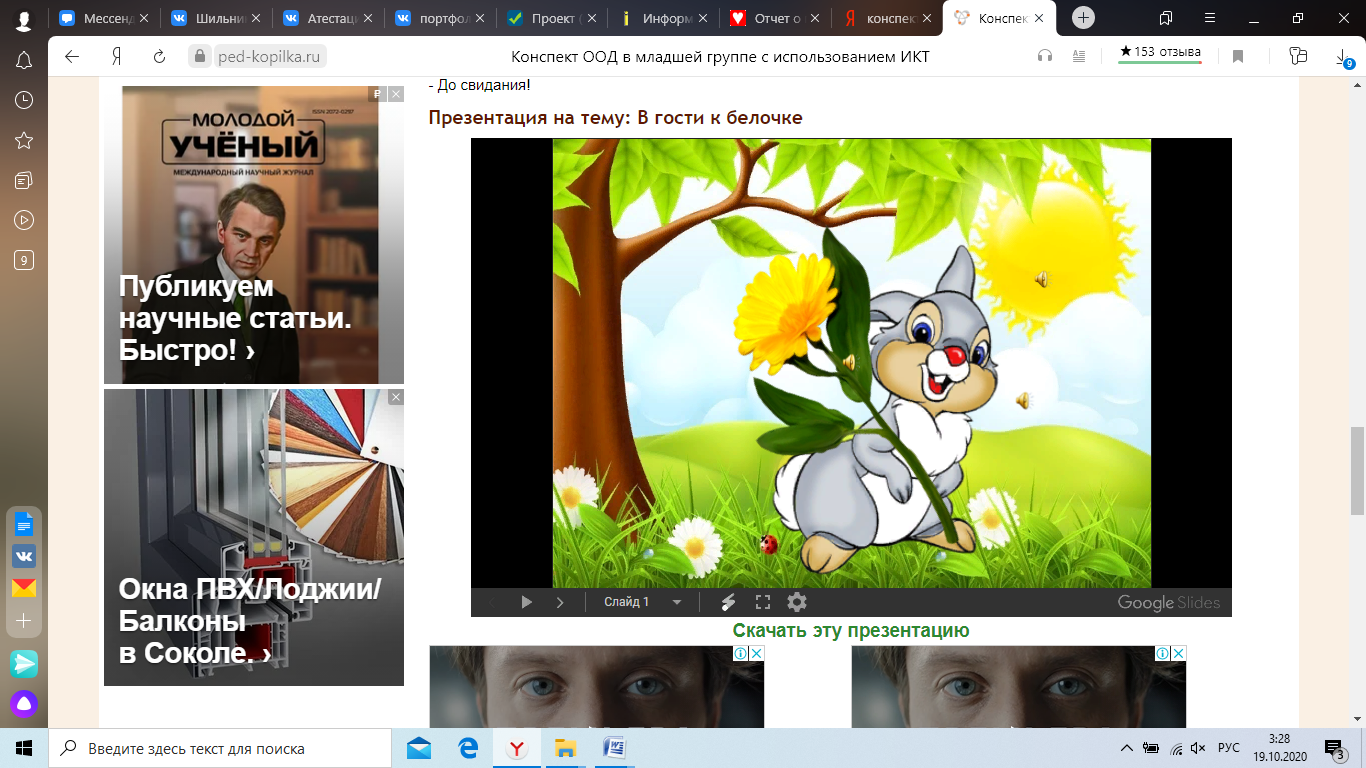 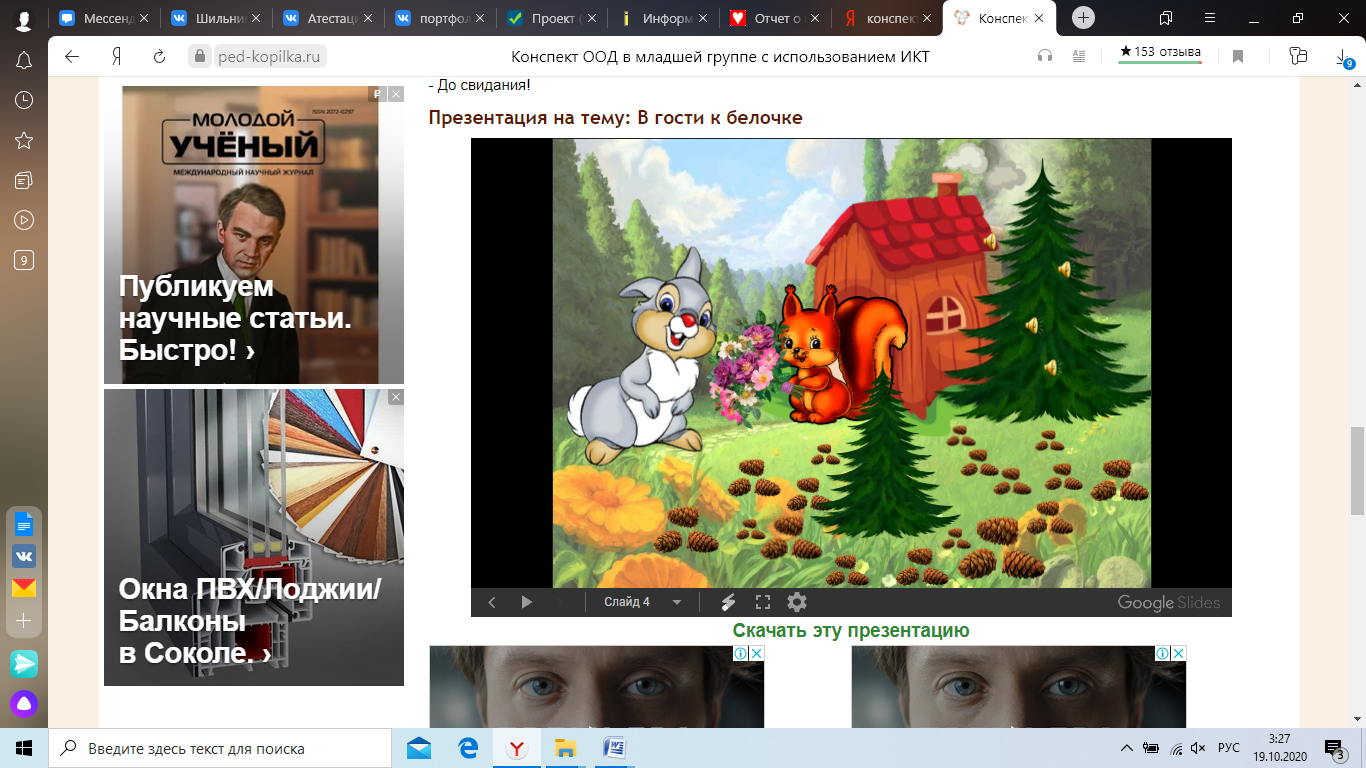 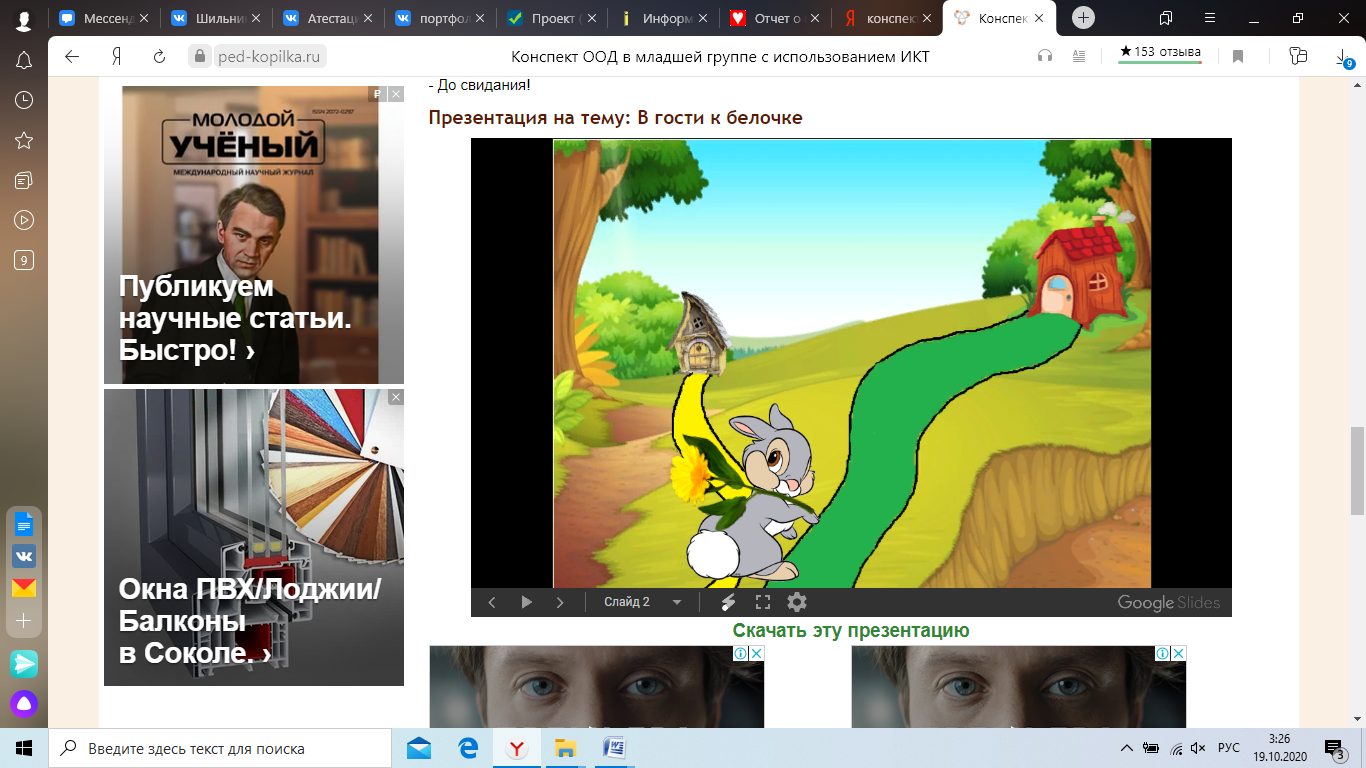 